	Женева, 12 декабря 2022 годаУважаемая госпожа,
уважаемый господин,1	Имею честь пригласить вас принять участие в серии вебинаров МСЭ "Борьба с контрафакцией и использованием похищенных устройств ИКТ". Вебинар 1 на тему "Существующие проблемы и решения по борьбе с контрафакцией устройств ИКТ" будет проведен в виртуальном формате 15 февраля 2023 года с 15 час. 00 мин. до 17 час. 00 мин. CET (женевское время).2	Среди различных типов используемых в настоящее время устройств ИКТ смартфоны и другие мобильные устройства являются одними из наиболее распространенных и востребованных устройств для населения всего мира, и при этом в качестве побочного явления они привлекают все больше внимания черного/серого рынка на глобальном уровне. Это приводит к нежелательным последствиям для заинтересованных сторон, таких как пользователи, сетевые операторы, производители подлинных устройств, продавцы и государственные органы, включая снижение уровня безопасности и качества обслуживания пользователей, а также убытки, претерпеваемые многими участниками рынка.ИК11 МСЭ-Т разработала ряд стандартов, которые рекомендуется учитывать различным заинтересованным сторонам при реализации решений по борьбе с оборотом и использованием контрафактных устройств ИКТ.3	Целью данного вебинара является предоставление обзора существующих вопросов и проблем, связанных с распространением контрафактных устройств ИКТ, с которыми в настоящее время сталкиваются различные заинтересованные стороны. На вебинаре будет представлена информация о существующих решениях и ведущейся деятельности в области стандартизации. На нем будет также освещаться внедрение соответствующих Рекомендаций МСЭ-Т. После презентаций состоится сессия вопросов и ответов.4	Участие в вебинаре открыто для Государств – Членов МСЭ, Членов Секторов МСЭ, Ассоциированных членов МСЭ и Академических организаций – Членов МСЭ, а также для любых лиц из стран, являющихся Членами МСЭ, которые пожелают внести свой вклад в работу. К таким лицам относятся также члены международных, региональных и национальных организаций, заинтересованных сторон, включая операторов электросвязи, регуляторные органы, ОРС и финансовые учреждения. Участие в вебинаре является бесплатным, но стипендии на участие не предоставляются. Вебинар будет проходить полностью в виртуальном формате и только на английском языке.5	Вся соответствующая информация, относящаяся к вебинару, в том числе проект программы, список докладчиков, ссылка для дистанционного подключения и подробная информация о регистрации, будет доступна на веб-сайте мероприятия по адресу: https://itu.int/go/WB-CS-01. Данный веб-сайт будет регулярно обновляться по мере появления новой или измененной информации. Просим участников периодически отслеживать обновленную информацию на веб-сайте.С уважением,(подпись)Чхе Суб Ли
Директор Бюро
стандартизации электросвязи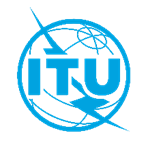 Международный союз электросвязиБюро стандартизации электросвязиОсн.:
Циркуляр 60 БСЭ
TSB Events/DAКому:–	Администрациям Государств – Членов Союза–	Членам Сектора МСЭ-Т–	Ассоциированным членам МСЭ-Т–	Академическим организациям − Членам МСЭКопии:–	Председателям и заместителям председателей исследовательских комиссий МСЭ-Т–	Директору Бюро развития электросвязи–	Директору Бюро радиосвязиДля контактов:
Тел.:
Факс:
Эл. почта:Денис АНДРЕЕВ (Denis ANDREEV)
+41 22 730 5780
+41 22 730 5853
tsbevents@itu.intКому:–	Администрациям Государств – Членов Союза–	Членам Сектора МСЭ-Т–	Ассоциированным членам МСЭ-Т–	Академическим организациям − Членам МСЭКопии:–	Председателям и заместителям председателей исследовательских комиссий МСЭ-Т–	Директору Бюро развития электросвязи–	Директору Бюро радиосвязиКому:–	Администрациям Государств – Членов Союза–	Членам Сектора МСЭ-Т–	Ассоциированным членам МСЭ-Т–	Академическим организациям − Членам МСЭКопии:–	Председателям и заместителям председателей исследовательских комиссий МСЭ-Т–	Директору Бюро развития электросвязи–	Директору Бюро радиосвязиПредмет:Серия вебинаров МСЭ "Борьба с контрафакцией и использованием похищенных устройств ИКТ"
Вебинар 1: Существующие проблемы и решения по борьбе с контрафакцией устройств ИКТ 
(полностью виртуальное собрание, 15 февраля 2023 г.)